	Dodatek č. I ke Smlouvě o dílo„Rekonstrukce elektroinstalace provozní budovy Správy Plzeň RSD ČR”č. objednatele (SYMBASIS-HELIOS GREEN): 06EU-002744č. dodavatele: neobsazenoFinancování : 610 000 0000 FRMuzavřená v souladu s Občanským zákoníkem č. 89/2012 Sb.1. Smluvní stranŘeditelství silnic a dálnic CR, Na Pankráci 56, 145 05 Praha 4 IČ.	65993390 DIČ: CZ65993390 zastoupené Ing. Zdeňkem Kuťákem, pověřeným řízením Správy Plzeň Hřímalého 37, 301 OO Plzeň(dále jen !'objednatel") na jedné straněaVlastimil AnderleZikmunda Wintra 21, 301 OO Plzeň10354549 DIČ: CZ5608111894 zastoupený Vlastimilem Anderlem (dále jen !'zhotovitel”) na straně druhé.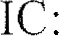 Tímto dodatkem č. 1 se na základě dohody objednatele a zhotovitele mění níže uvedené ustanovení smlouvy o dílo takto:3. Doba lnění	Termín dokončení:	do 31.10.20161Důvodem prodloužení termínu je nutná aktualizace harmonogramu prací, který se upravuje dle již skutečně provedených prací všech 3 zhotovitelů podílejících se na rekonstrukci budovy, kdv jednotlivé činnosti musí na sebe navazovat.Ostatní ujednání výše uvedené smlouvy. která nejsou upravena tímto dodatkem, zůstávají nezměněna v původním znění.Dodatek č. I byl sepsán ve čtyřech vyhotoveních, z nichž každá smluvní strana obdrží dvěvyhotovení.V Plzni dne: 29.7.2016 Za objednatele:V Plzni dne : 29.7.2016 Za dodavatele: